PREENCHER ESTES DADOS COM ESTA NOMENCLATURA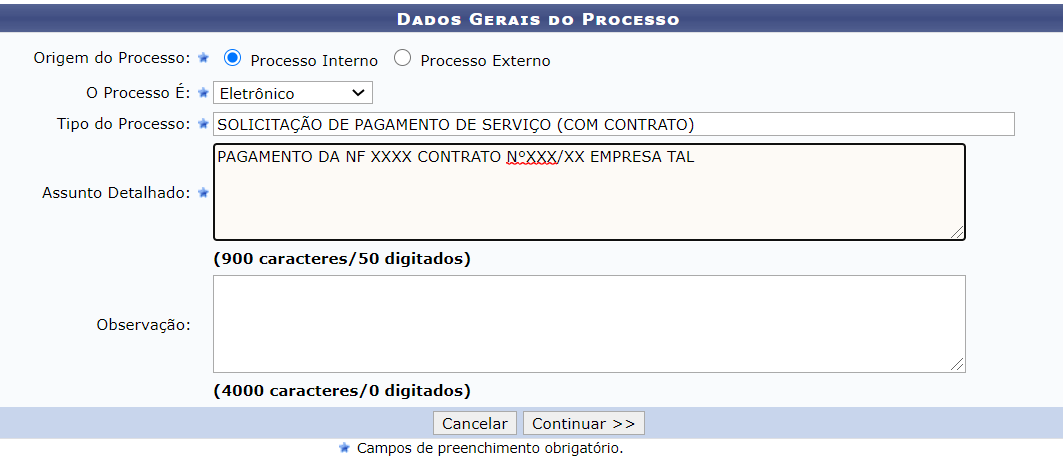 NO CAMPO DE INTERESSADO COLOCAR O NOME DO CREDOR/CONTRATO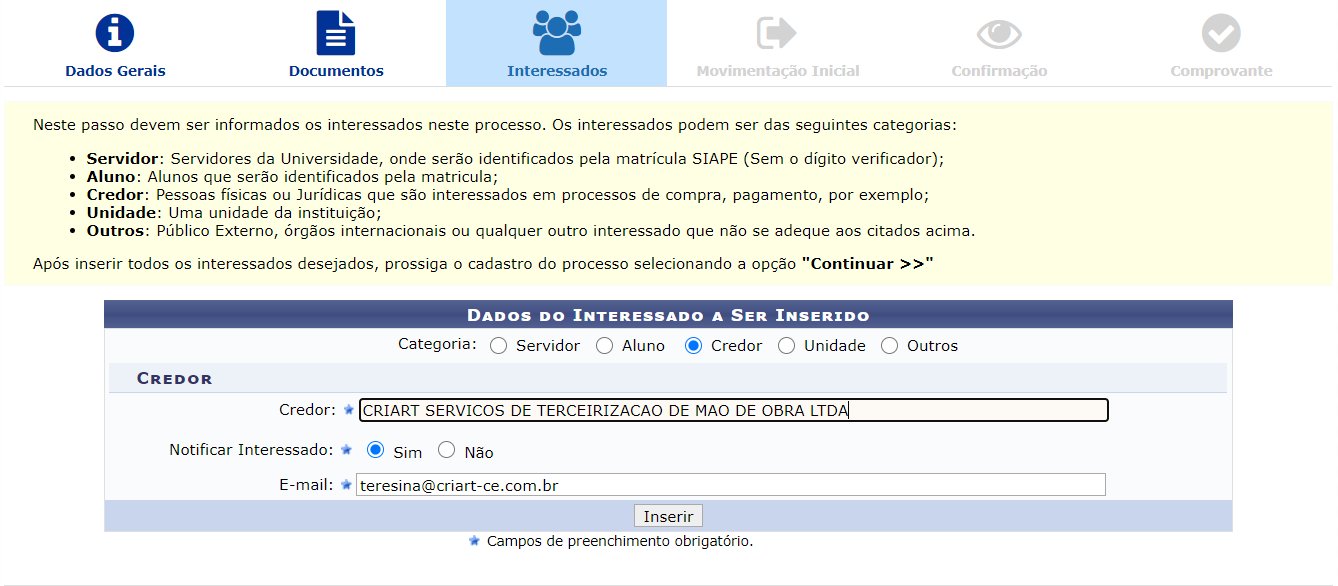 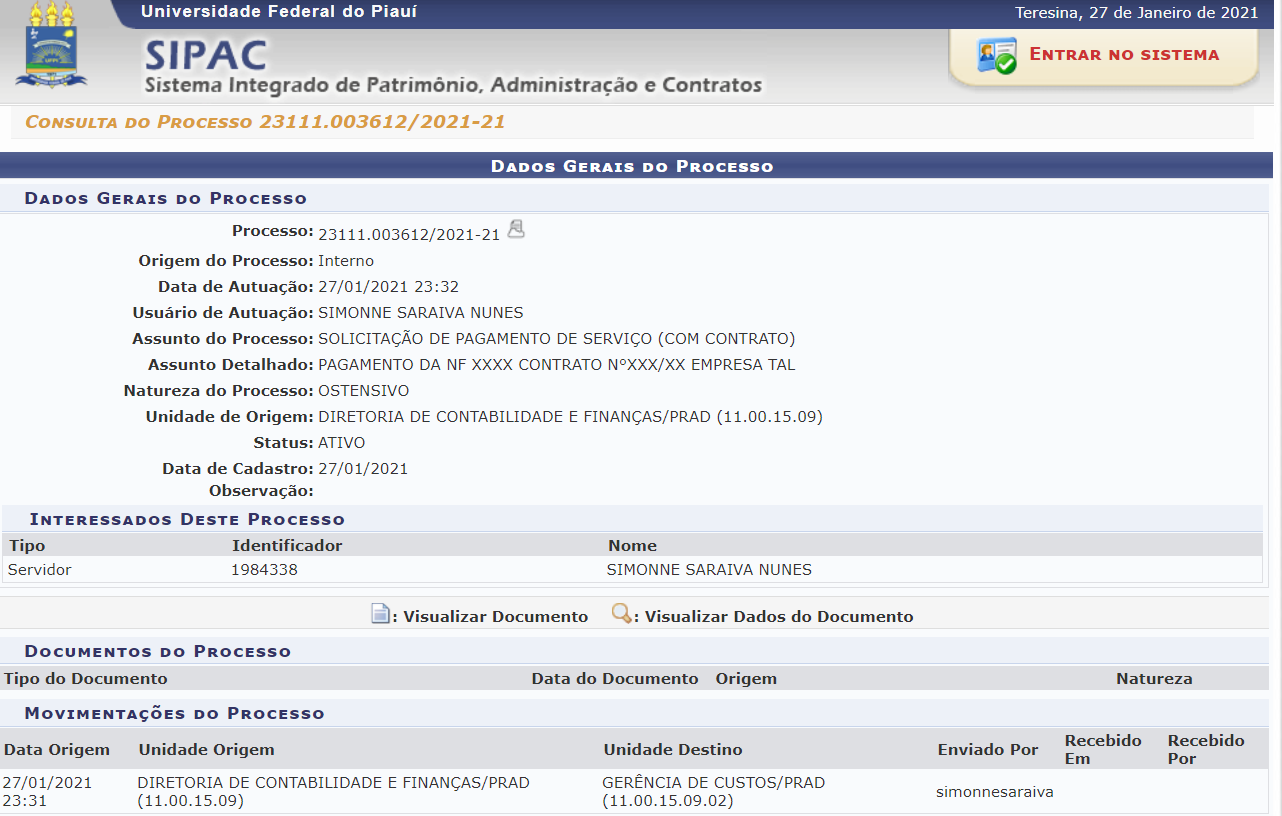 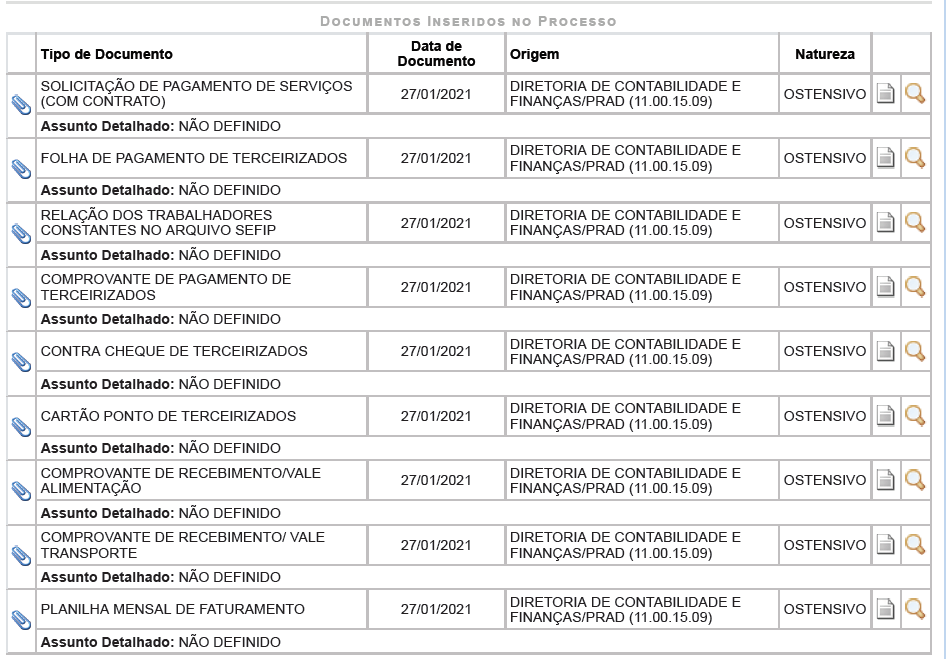 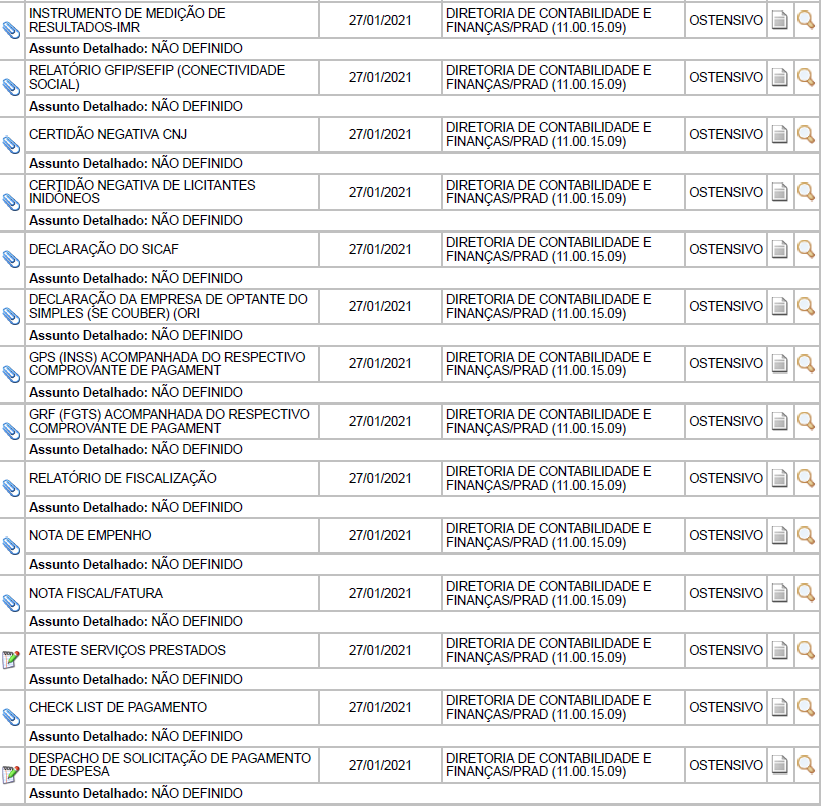 